Практичний психолог                                                                              Юлія СИДОРЕНКОПланпроведення онлайн-тижня психології  «Психологія у моєму житті»у ДПТНЗ «Путивльський професійний ліцей»з 19.04.2021 по 23.04.2021Планпроведення онлайн-тижня психології  «Психологія у моєму житті»у ДПТНЗ «Путивльський професійний ліцей»з 19.04.2021 по 23.04.2021Планпроведення онлайн-тижня психології  «Психологія у моєму житті»у ДПТНЗ «Путивльський професійний ліцей»з 19.04.2021 по 23.04.2021№ з/пДатаЗміст роботи1.Понеділок19.04.2021День доброти і турботи про ближньогоДевіз дня: «Я+ТИ=МИ»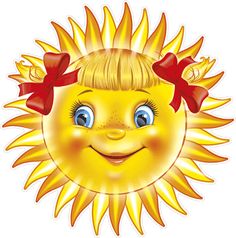 Батькам: переглянути відеоза посиланням:«Мистецтво доброти: навчіть дитину піклуватися про інших» http://surl.li/qkvqПедагогам: переглянути відео за посиланням:«Як уникнути паніки під час карантину?» http://surl.li/qkvyУчням: переглянути відео за посиланням:«Твори добро і воно до тебе повернеться» http://surl.li/qlb та створити фото-челендж «Зроби комплімент своєму другу онлайн».2.Вівторок20.04.2021День миру і злагодиДевіз дня:«Разом - ми сила!»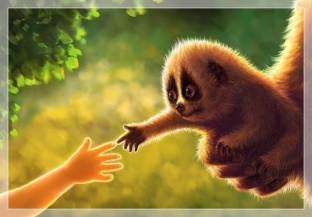 Батькам: переглянути відео за посиланням:«Як уникнути паніки під час карантину?» http://surl.li/qkvУчням:Створити фотоі розмістити  на своїй сторінці у Facebook «Серце, повне турботи і доброти».Педагогам: переглянути відео за посиланням:«Цінуй життя» http://surl.li/qqnf3.Середа21.04.2021День ПосмішкиДевіз дня:«Посміхнись, і похмурий день стане яскравішим!»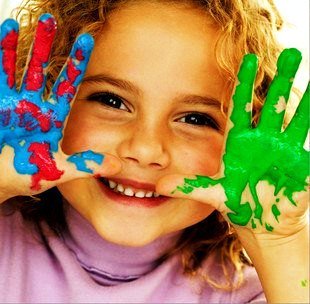 Батькам: переглянути відео за посиланням:«Прихована сила посмішки» http://surl.li/qlbyУчням: переглянути відео за посиланням:«Казкові фільми про фантастичні світи та героїчні вчинки»http://surl.li/qlce та намалювати фантастичного героя, з яким себе асоціюєте.Педагогам:Прийняти участь в акції «Подаруй посмішку».№ з/пДатаЗміст роботи4.Четвер22.04.2021День ЩастяДевіз дня:«Щасливим стати повинен кожен»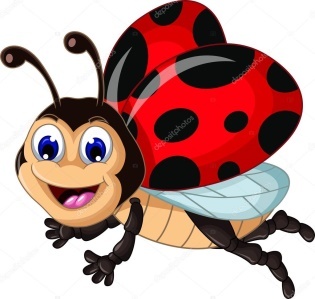 Батькам: переглянути відео за посиланням:«10 причин обіймати своїх дітей частіше» http://surl.li/qlcjПедагогам: переглянути відео за посиланням:«Як зберігати рівновагу під тиском стресу?» http://surl.li/qlcnУчням: Створити  фото свого дозвілля: «Мої заняття під час карантину».5.П’ятниця23.04.2021День психологіїДевіз дня:«Кожен в житті є психологом»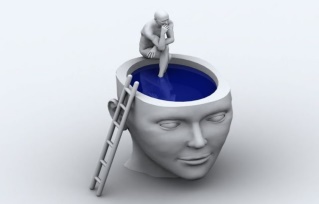 Батькам, педагогам, учням:Переглянутивідео за посиланням: «Цінуй своє життя, воно прекрасне» http://surl.li/qqlwНамалювати малюнок, написати твір або вірш «Психологія у моєму житті».Написати листа психологу «Психологія у житті кожної людини – це…».